MA TRẬN ĐỀ KIỂM TRA CUỐI HỌC KỲ I MÔN: TIN HỌC LỚP 8 ĐẶC TẢ ĐỀ KIỂM TRA CUỐI HỌC KÌ I MÔN: TIN HỌC 8 - THỜI GIAN LÀM BÀI 45’ MÔN: TIN HỌC 8 ( Thời gian làm bài 45 phút không kể thời gian giao đề ) I. Trắc nghiệm (7đ). Em hãy lựa chọn đáp án em cho là đúng nhất. 
Câu 1: Công nghệ nào thay thế rơ le điện cơ? A. Công nghệ cơ giới hóaB. Công nghệ tự động hóaC. Công nghệ đèn điện tửD. Đáp án khácCâu 2: Sau Pascal, Gottfried Leibniz đã cải tiến và thêm vào phép tính gì để máy tính của Pascal thực hiện cả bốn phép tính số học?A. Phép chia và phép trừB. Phép nhân và phép cộngC. Phép nhân và phép chiaD. Phép nhân và phép trừCâu 3: Chiếc máy tính cơ học Pascal do ai sáng tạo ra?A. Blaise PascalB. Charles BabbageC. John Mauchly D. J. Presper EckertCâu 4: Đặc điểm của thông tin số là? A. Có thể trao đổi không cần mạng B. Có thể truy cập từ xa thông qua kết nối Internet 
C. Có thể trao đổi dựa trên thông tin trên giấy 
D. Đáp án khác Câu 5: Thông tin nào dưới đây có độ tin cậy thấp?A. Thông tin ở các trang web được cập nhật hàng giờB. Thông tin vừa được công bố trên thời sựC. Thông tin ở các trang web đã lâu không được cập nhậtD. Thông tin ở các trang web chính phủ luôn được cập nhậtCâu 6: Thông tin số có thể được truy cập từ xa nếuA. Người quản lý thông tin đó cho phépB. Thông tin có khả năng truyền tải xaC. Thông tin ít dữ liệuD. Có mạng internet tốc độ caoCâu 7: Để tìm hiểu về cách sử dụng một chiếc máy ảnh mới, nguồn thông tin nào sau đây cần được tham khảo nhất?A. Hướng dẫn của một người đã từng chụp ảnhB. Hướng dẫn của một người giỏi Tin họcC. Hướng dẫn sử dụng của nhà sản xuấtD. Câu trả lời trên một số diễn đàn về chụp ảnhCâu 8:  Để tìm hiểu về một đội bóng đá ở châu Phi, nguồn thông tin nào sau đây đáng tin cậy nhất?A. Nguồn tin từ câu lạc bộ người hâm mộ đội bóng đóB. Nguồn tin từ Liên đoàn bóng đá châu PhiC. Nguồn tin từ câu lạc bộ của đội bóng đối thủD. Nguồn tin từ diễn đàn Bóng đá Việt NamCâu 9: Thông tin xuất hiện trong thời gian nào dưới đây có độ tin cậy nhất?A. 2020B. 2022C. 2023D. 2021Câu 10: Bảo đảm văn hóa thể hiện được đạo đức và tuân thủ pháp luật khi tạo ra các sản phẩm số giúp? A. Tránh lan truyền thông tin sai B. Góp phần tạo xã hội số lành mạnh, hợp pháp C. Cả hai đáp án trên đều đúngD. Cả hai đáp án trên đều saiCâu 11: Hành động nào dưới đây là vi phạm đạo đức, pháp luật và văn hóa khi sử dụng công nghệ kĩ thuật số?A. Tạo một trang cá nhân để chia sẻ những kinh nghiệm học tập của mìnhB. Quay và lan truyền video về bạo lực học đườngC. Sáng tác một bài thơ về lớp và gửi bạn bè cùng đọcD. Xin phép trước khi đăng ảnh của người khácCâu 12: Hành động nào dưới đây không vi phạm đạo đức, pháp luật và văn hóa khi sử dụng công nghệ kĩ thuật số?A. Chia sẻ địa chỉ website có chứa các bộ phim không có bản quyền sử dụngB. Tham gia cá cược bóng đá qua InternetC. Quay và lan truyền video về bạo lực học đườngD. Tạo một trang cá nhân để chia sẻ những kinh nghiệm học tập của mìnhCâu 13: Khi thấy bạn em quay video các bạn trong lớp có hành vi bạo lực và đăng lên mạng xã hội thì em sẽ?A. Khuyên bạn gửi video đó cho mọi ngườiB. Khuyên bạn nên quay nhưng không đăng video đó lênC. Khuyên bạn không nên quay và đăng video bạo lực đó lên mạng vì vi phạm quyền riêng tư của mỗi con người và vi phạm tiểu chuẩn cộng đồng trên mạngD. Khuyên bạn chỉ đăng video trong nhóm kínCâu 14: Ưu điểm nổi bật của chương trình bảng tính là?A. Tính toán thủ côngB. Tính toán tự độngC. Tính toán chính xácD. Tính dễ dàngCâu 15: Nhờ đâu mà chương trình bảng tính có ưu điểm là tính toán tự động?A. Vì chương trình thực hiện các phép tính khóB. Vì chương trình bảng tính cho phép tính toán theo địa chỉ ôC. Vì chương trình sử dụng các công nghệ tiên tiếnD. Vì chương trình sử dụng các công nghệ cổ xưaCâu 16: Đáp án nào dưới đây là địa chỉ tuyệt đối?A. $J2B. J$2C. J2D. J4Câu 17: Sau khi nhập địa chỉ tương đối, em nhấn phím nào để chuyển địa chỉ tương đối thành địa chỉ tuyệt đối?A. F3B. F4C. F2D. F1Câu 18: Trong công thức Doanh thu của công ti = Doanh thu x Tỉ lệ, giá trị nào thay đổi theo từng phần mềm?A. Tỉ lệB. Doanh thu của công tyC. Doanh thuD. Cả ba đáp án trên đều đúngCâu 19: Địa chỉ tương đối có đặc điểm?A. Không thay đổi khi sao chép công thức nhưng vẫn giữ nguyên vị trí tương đối giữa ô chứa công thức và ô có địa chỉ trong công thứcB. Tự động thay đổi khi sao chép công thức nhưng vẫn giữ nguyên vị trí tương đối giữa ô chứa công thức và ô có địa chỉ trong công thứcC. Tự động thay đổi khi sao chép công thức nhưng không giữ nguyên vị trí tương đối giữa ô chứa công thức và ô có địa chỉ trong công thứcD. Tự động thay đổi khi công thức nhưng không giữ nguyên vị trí tương đối giữa ô chứa công thức và ô có địa chỉ trong công thứcCâu 20: Trong chương trình bảng tính, một địa chỉ ô trong công thức không thay đổi khi sao chép công thức thì địa chỉ đó là?A. Địa chỉ tương đốiB. Địa chỉ tuyệt đốiC. Địa chỉ hỗn hợpD. Địa chỉ phù hợpCâu 21: Để lọc dữ liệu thì ta chọn lệnh? A. Select All		B. Filter		C. Sort		D. Đáp án khácCâu 22: Dữ liệu không đúng với điều kiện lọc sẽ? A. Được hiển thị		B. Thay đổi		C. Bị ẩn đi		D. Đáp án khácCâu 23: Chức năng lọc dữ liệu của phần mềm bảng tính được sử dụng để?A. Chọn các dòng thỏa mãn các điều kiện nào đóB. Chọn và chỉ hiển thị các dòng thỏa mãn các điều kiện nào đóC. Chọn và không hiển thị các dòng thỏa mãn các điều kiện nào đóD. Chọn và xóa các dòng thỏa mãn các điều kiện nào đóCâu 24: Biểu đồ được sử dụng để? A. Minh họa dữ liệu một cách trực quan B. Giúp dễ dàng so sánh dữ liệuC. Dự đoán xu hướng tăng/giảm của dữ liệuD. Cả ba đáp án trên đều đúngCâu 25: Tình huống nào dưới đây cần sử dụng biểu đồ?A. Khái niệm và chức năng của máy tínhB. Thể hiện lượng mưa ở Hà Nội trong năm 2022C. Đặc trưng của máy tínhD. Cả ba đáp án trên đều đúngCâu 26: Chọn lệnh nào để lập biểu đồ cột? A. Insert PieB. Insert Column or Bar ChartC. Doughnut ChartD. Đáp án khácCâu 27: Cho biểu đồ sau, em có nhận xét gì về doanh thu công nghiệp phần mềm giai đoạn 2016-2020?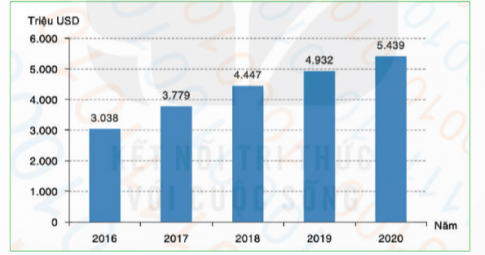 A. Từ 2016 - 2020 doanh thu giảm từ 5.439 xuông 3. 036B. Từ 2016 - 2020 doanh thu tăng mạnhC. Từ 2016 - 2020 doanh thu tăng từ 3. 036 lên 5.439D. Đáp án khácCâu 28: Em nên thể hiện bảng sau dưới dạng biểu đồ nào?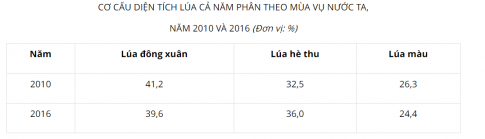 A. Biểu đồ hình quạt tròn			B. Biểu đồ đường thẳngC. Biểu đồ cột					D. Đáp án khácB. TỰ LUẬN (3.0 điểm)Câu 29: (1,0 điểm) Một số người có thói quen chụp ảnh, quay phim những gì họ gặp phải trong cuộc sống thường ngày và chia sẻ lên mạng xã hội. Theo em, thói quen này có thể dẫn đến vấn đề gì?Câu 30: (1,0 điểm): Giả sử trong Bảng danh sách xếp loại học sinh của lớp 8A, để lọc ra những học sinh được xếp Học lực Giỏi em thực hiện như thế  nào? Hãy trình bày các bước đó?Câu 31: (1,0 điểm): Cho bảng số liệu sau: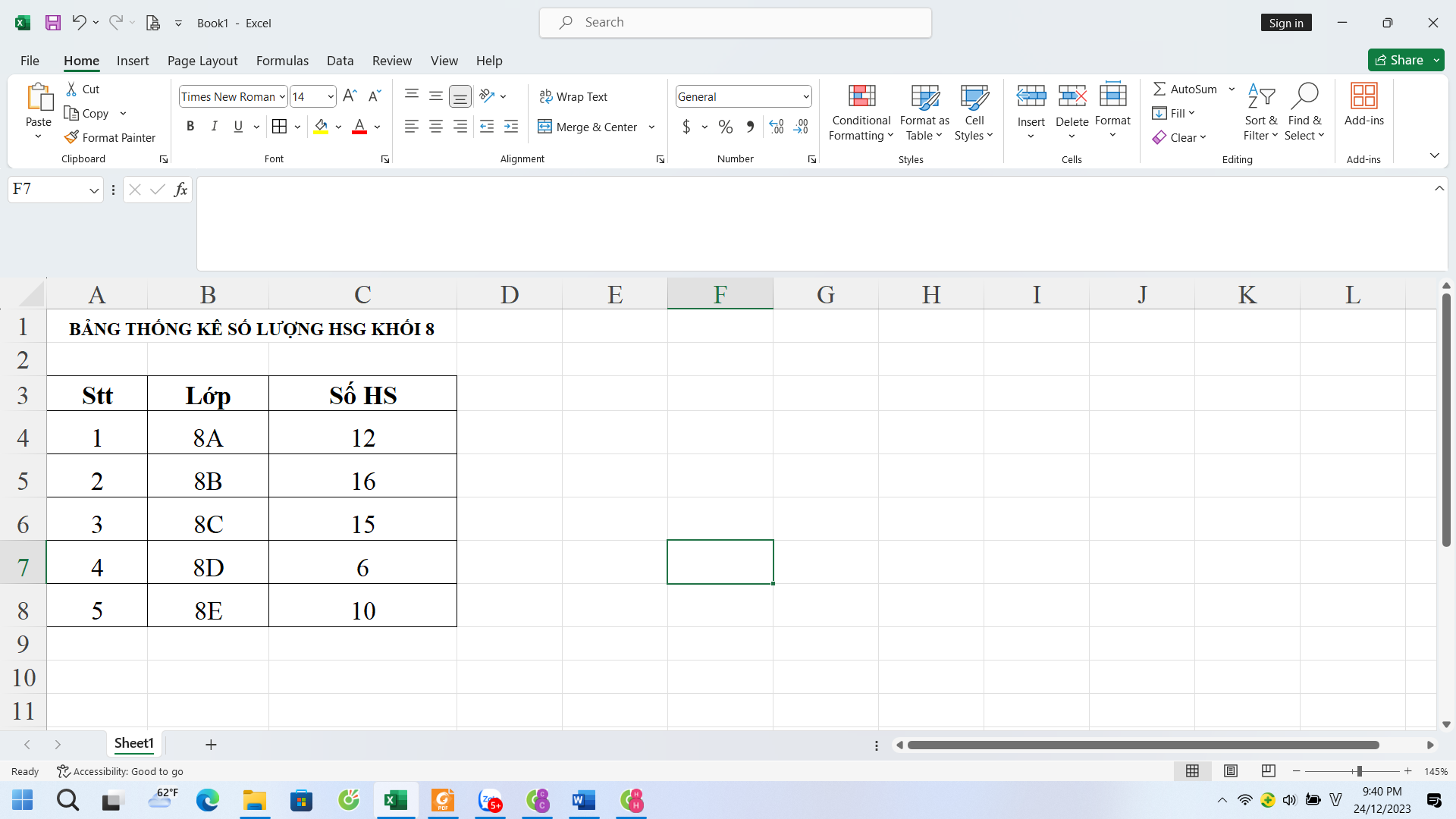 Để tạo biểu đồ Biểu diễn số HSG Khối 8 em nên chọn kiểu biểu đồ nào? Em hãy trình bày các bước tạo biểu đồ đó?ĐÁP ÁN VÀ BIỂU ĐIỂMA. TRẮC NGHIỆM(7.0 điểm)Mỗi câu trả lời đúng được 0.5 điểmB. TỰ LUẬN (3.0 điểm)TTChủ đềNội dungMức độ nhận thức Mức độ nhận thức Mức độ nhận thức Mức độ nhận thức Mức độ nhận thức Mức độ nhận thức Mức độ nhận thức Mức độ nhận thức Tổng % điểm TTChủ đềNội dungNhận biếtNhận biếtThông hiểuThông hiểuVận dụngVận dụngVận dụngcaoVận dụngcaoTTChủ đềNội dungTNKQTLTNKQTLTNKQTLTNKQTL1 Chủ đề 1: Máy tính và cộng đồngLược sử công cụ tính toán219,7% 
(0.75đ) 2 Chủ đề 2: Tổ chức lưu trữ, tìm kiếm và trao đổi thông tinThông tin trong môi trường số219,7% 
(0.75đ) 2 Chủ đề 2: Tổ chức lưu trữ, tìm kiếm và trao đổi thông tinTH- Khai thác thông tin số21112,9% 
(1.75đ) 3 Chủ đề 3: Đạo đức, 
pháp luật và văn hóatrong môi trường sốĐạo đức và văn hóa trong số sử dụng công nghệ kĩ thuật2212,9% 
(1đ) 4 Chủ đề 4: Ứng dụng Tin họcSử dụng bảng tính giải quyết bài toán thực tế3216,2% (1.25đ) 4 Chủ đề 4: Ứng dụng Tin họcSắp xếp và lọc dữ liệu33119,4% 
(2.5đ) 4 Chủ đề 4: Ứng dụng Tin họcTrình bày dữ liệu bằng biểu đồ22116,2% 
(2.0đ) TổngTổngTổng16 122 1 Tỷ lệ %Tỷ lệ %Tỷ lệ %40%40%30%30%20%20%10%10%100% 
(10đ) Tỷ lệ chungTỷ lệ chungTỷ lệ chung70%70%70%70%30%30%30%30%TTChủ đềNội dungMức độ đánh giáSố câu theo mức độ nhận thứcSố câu theo mức độ nhận thứcSố câu theo mức độ nhận thứcSố câu theo mức độ nhận thứcTTChủ đềNội dungMức độ đánh giáNhận 
biếtThông hiểuVận 
dụngVD 
cao1 Chủ đề 1: Máy tính và cộng 
đồngSơ lược về lịch sử phát triển máy tínhNhâ ̣n biết 
– Trình bày được sơ lược lịch sử phát triển máy tính. Thông hiểu – Nêu được ví dụ cho thấy sự phát triển máy tính đã đem đến những thay đổi lớn lao cho xã hội loài người. 212 Chủ đề 2: Tổ 
chức 
lưu trữ, tìm 
kiếm 
và trao đổi 
thông 
tinThông tin trong môi trường sốNhâ ̣n biết 
– Nêu được các đặc điểm của thông tin số: đa dạng, được thu thập ngày càng nhanh và nhiều, được lưu trữ với dung lượng khổng lồ bởi nhiều tổ chức và cá nhân, có tính bản quyền, có độ tin cậy rất khác nhau, có các công cụ tìm kiếm, chuyển đổi, truyền và xử lí hiệu quả. Thông hiểu – Trình bày được tầm quan trọng của việc biết khai thác các nguồn thông tin đáng tin cậy, nêu được ví dụ minh hoạ. 212 Chủ đề 2: Tổ 
chức 
lưu trữ, tìm 
kiếm 
và trao đổi 
thông 
tinTH- Khai thác thông tin số Vận dụng – Sử dụng được công cụ tìm kiếm, xử lí và trao đổi thông tin trong môi trường số. 
– Chủ động tìm kiếm được thông tin để thực hiện nhiệm vụ (thông qua bài tập cụ thể). 2113 Chủ đề 3: Đạo đức, 
PL và 
văn 
hóa 
trong 
môi 
trường số Đạo đức 
và văn hóa trong sử 
dụng công nghệ kĩ 
thuật số Thông hiểu – Nhận biết và giải thích được một số biểu hiện vi phạm đạo đức và pháp luật, biểu hiện thiếu văn hoá khi sử dụng công nghệ kĩ thuật số. Ví dụ: thu âm, quay phim, chụp ảnh khi không được phép, dùng các sản phẩm văn hoá vi phạm bản quyền, ... Vận dụng – Bảo đảm được các sản phẩm số do bản thân tạo ra thể hiện được đạo đức, tính văn hóa và không vi phạm pháp luật. 224 Chủ đề 4: Ứng dụng 
Tin học Sử dụng 
bảng tính giải quyết bài toán 
thực tế Nhâ ̣n biết: Nêu được sự thay đổi địa chỉ tương đối trong công thức khi sao chép công thức. 
Thông hiểu: - Giải thích được sự khác nhau giữa địa chỉ tương đối và địa chỉ tuyệt đối của một ô tính. 
- Sử dụng được phần mềm bảng tính trợ giúp giải quyết bài toán thực tế. 
- Sao chép được dữ liệu từ các tệp văn bản, trang trình chiếu sang trang tính. 324 Chủ đề 4: Ứng dụng 
Tin học Sắp xếp 
và lọc dữ 
liệu Nhân biết: Nêu được một số tính huống thực tế cần sử dụng các chức năng sắp xếp và lọc dữ liệu. 
Thông hiểu: Trình bày được các thao tác lọc, sắp xếp dữ liệu của phần mềm bảng tính. Vận dụng: Sử dụng được phần mềm bảng tính trợ giúp giải quyết bài toán thực tế.3314 Chủ đề 4: Ứng dụng 
Tin học Nhâ ̣n biết: Nêu được một số tình huống thực tế cần sử dụng các chức năng tạo biểu đồ. 
Thông hiểu: Biết thao tác tạo biểu đồ phù hợp cho dữ liệu Vận dụng: Thực hiện được các thao tác tạo biểu đồ của phần mềm bảng tính. 221Tỷ lệ chung Tỷ lệ chung Tỷ lệ chung Tỷ lệ chung 70% 70% 30% 30% UBND HUYỆN TIÊN LÃNGTRƯỜNG THCS ĐÔNG TÂY HƯNGĐỀ KIỂM TRA CUỐI HỌC KỲ I Năm học 2023 - 2024 Câu1234567891011121314Đáp ánCCCBCACBCCBDCBCâu1516171819202122232425262728Đáp ánBCBACBBCBDBBCACâuĐáp ánĐiểmCâu 1 (1.0 điểm)Một số người có thói quen chụp ảnh, quay phim những gì họ gặp phải trong cuộc sống thường ngày và chia sẻ lên mạng xã hội. Theo em, thói quen này có thể dẫn đến vấn đề vi phạm pháp luật. Vì khi quay phim, chụp ảnh có thể có hình ảnh của người khác, nếu không được sự đồng ý, cho phép thì người chụp ảnh, quay phim có thể bị kiện bởi hành vi đó là vi phạm pháp luật.1,0Câu 2 (1.0 điểm)* Các bước lọc dữ liệu
- B1: Chọn vùng dữ liệu cần lọc- B2: Vào bảng chọn Data chọn Filter- B3: Nháy chuột vào nút tại cột Xếp loại- B4: Nháy chọn điều kiện cần lọc là Giỏi0.25đ0.25đ0.25đ0.25đCâu 3 (1.0 điểm)* Để tạo biểu đồ Biểu diễn số HSG Khối 8 em nên chọn kiểu biểu đồ cột.* Các bước tạo biểu đồ
Bước 1: Chọn vùng dữ liệu B3:C8Bước 2. Trong thẻ Insert, tại nhóm Charts, chọn lệnh Insert Column or Bar Chart Bước 3. Trong nhóm biểu đồ 2-D Column, chọn kiểu biểu đồ Clustered Column. Bước 4. Bổ sung thông tin cho biểu đồ.0,25đ0,75đ